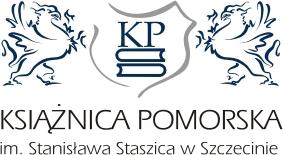 	Szczecin, 25.01.2023 r.Ogłoszenie o udzieleniu zamówienia publicznego na podstawie art. 11 ust. 5 pkt 2 ustawy  z dnia 11 września 2019 r. Prawo zamówień publicznych (Dz. U. z 2022, poz. 1710).
 
I. Podstawa prawna: zamówienie publiczne zrealizowane na podstawie art. 11 ust. 5 pkt 2 ustawy  z dnia 11 września 2019 r. Prawo zamówień publicznych (Dz. U. z 2022, poz. 1710) oraz art. 37b ustawy z dnia 25 października 1991 r. o organizowaniu i prowadzeniu działalności kulturalnej (Dz. U. z 2020 r. poz. 194). 
II. Opis przedmiotu i cel zamówienia: sprzedaż oraz dostawa książek i audiobooków dla Książnicy Pomorskiej im. Stanisława Staszica w Szczecinie na rok 2023.III. Wartość przedmiotu zamówienia: zamówienie o wartości mniejszej niż kwoty określone                               w przepisach wydanych na podstawie art. 3 ust. 2 ustawy  z dnia 11 września 2019 r. Prawo zamówień publicznych, w kwocie  do  120.000,00 zł.  brutto.
IV. Wykonawca: Platon Spółka z o. o.,  z siedzibą przy ul. Sławęcińskiej 16, Macierzysz, 05-850 Ożarów Mazowiecki, zarejestrowana w Krajowym Rejestrze Sądowym Numer KRS 0000150849, NIP 527-23-97-698, REGON: 015430128.
V. Termin realizacji zamówienia: sukcesywnie od dnia zawarcia umowy do 31 grudnia 2023 r.        Dyrektor Książnicy Pomorskiej                                                                                                       Lucjan Bąbolewski